? а р а р                                                                                        р е ш е н и еОб отнесении  к собственности сельского поселения  Юмашевский сельсовет муниципального района Чекмагушевский район Республики Башкортостан автомобильных дорог общего пользования местного значенияВ соответствии с частью 9 статьи 5,  частью 8 статьи 6, пунктом 5 статьи 13 Федерального закона от 08.11.2007 N 257-ФЗ (ред. от 22.10.2014г.) "Об автомобильных дорогах и о дорожной деятельности в Российской Федерации и о внесении изменений в отдельные законодательные акты Российской Федерации", Приказом Минтранса РФ от 07.02.2007г. №16 «Об утверждении Правил присвоения автомобильным дорогам идентификационных номеров», Постановлением Правительства РФ от 28.09.2009г. №767 «О классификации автомобильных дорог в Российской Федерации», Национальным стандартом РФ ГОСТ Р 52398-2005 "Классификация автомобильных дорог. Основные параметры и требования" (введен в действие приказом Федерального агентства по техническому регулированию и метрологии от 22 ноября 2005 г. N 296-ст),   Совет сельского поселения р е ш и л:1.Отнести к собственности сельского поселения Юмашевский сельсовет муниципального района Чекмагушевский  район Республики Башкортостан автомобильные дороги общего пользования местного значения в границах населенных пунктов поселения согласно  приложений №1, №2.2. Включить в казну сельского поселения Юмашевский сельсовет муниципального района Чекмагушевский район Республики Башкортостан автомобильные дороги общего пользования местного значения в границах населенных пунктов поселения, относящиеся к собственности сельского поселения Юмашевский сельсовет.3. Заявить автомобильные дороги общего пользования местного значения в границах населенных пунктов поселения в реестр муниципального имущества сельского поселения Юмашевский сельсовет муниципального района Чекмагушевский район Республики Башкортостан.4. Автомобильные дороги общего пользования местного значения в границах населенных пунктов поселения находящиеся в реестре муниципального имущества сельского поселения Юмашевский сельсовет муниципального района Чекмагушевский район Республики Башкортостан привести в соответствие с настоящим Решением.5. Настоящее решение вступает в силу со дня обнародования на информационном стенде в здании Администрации сельского поселения Юмашевский  сельсовет муниципального района Чекмагушевский район Республики Башкортостан.6.  Контроль за исполнением настоящего решения возложить на постоянную комиссию Совета сельского поселения Юмашевский сельсовет муниципального района Чекмагушевский  район по бюджету, налогам и вопросам муниципальной собственности.Глава сельского поселения                                                            Е.С.Семеновас. Юмашево12 декабря   2014 г. № 159Приложение № 1Утвержден решением Совета	 сельского поселенияЮмашевский  сельсоветМуниципального районаЧекмагушевский район РБот 12.12.2014 2014 г. N159Перечень автомобильных дорог общего пользования местного значения в границах населенных пунктов поселения,  отнесенных к собственности сельского поселения  Юмашевский  сельсовет муниципального района Чекмагушевский район Республики БашкортостанПриложение № 2Утвержден решением Совета	 сельского поселения Юмашевский  сельсоветМуниципального районаЧекмагушевский район РБот 12.12. 2014 г. N159Перечень автомобильных дорог общего пользования местного значения в границах населенных пунктов поселения,  отнесенных к собственности сельского поселения  Юмашевский сельсовет муниципального района Чекмагушевский район Республики БашкортостанПриложение № 1Утвержден решением Совета	 сельского поселения Юмашевский сельсоветмуниципального районаЧекмагушевский район РБот _________ 2014 г. N_______Перечень автомобильных дорог общего пользования местного значения в границах населенных пунктов поселения,  отнесенных к собственности сельского поселения  Юмашевский  сельсовет муниципального района Чекмагушевский район Республики БашкортостанБАШ[ОРТОСТАН  РЕСПУБЛИКА]ЫСА[МА{ОШ  РАЙОНЫмуниципаль районЫНЫ@ЙОМАШ АУЫЛ СОВЕТЫАУЫЛ  БИЛ^м^]Е СОВЕТЫ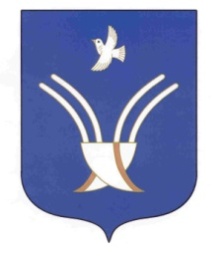 Совет сельского поселенияЮМАШЕВСКИЙ СЕЛЬСОВЕТмуниципального района Чекмагушевский район Республики БашкортостанНаименование автомобильной дороги местного значения в границах населенных пунктов сельского поселенияИдентификационныйномер  автомобильнойдорогиПротяженность автомобильнойдороги (км)Протяженность автомобильнойдороги (км)Протяженность автомобильнойдороги (км)Протяженность автомобильнойдороги (км)Протяженность автомобильнойдороги (км)Протяженность автомобильнойдороги (км)Сведенияо соответствииавтомобильной дороги и её участковтехническимхарактеристиками Сведенияо соответствииавтомобильной дороги и её участковтехническимхарактеристиками Сведенияо соответствииавтомобильной дороги и её участковтехническимхарактеристиками Видразрешенногоиспользованияавтомобильной дороги, значениеБалансовая и остаточная стоимость автомобильной дороги(тыс. рублей), дата ввода в эксплуатациюНаименование автомобильной дороги местного значения в границах населенных пунктов сельского поселенияИдентификационныйномер  автомобильнойдорогиВсегоВсегоасфальт.асфальт.гравийгрунтСведенияо соответствииавтомобильной дороги и её участковтехническимхарактеристиками Сведенияо соответствииавтомобильной дороги и её участковтехническимхарактеристиками Сведенияо соответствииавтомобильной дороги и её участковтехническимхарактеристиками Видразрешенногоиспользованияавтомобильной дороги, значениеБалансовая и остаточная стоимость автомобильной дороги(тыс. рублей), дата ввода в эксплуатациюНаименование автомобильной дороги местного значения в границах населенных пунктов сельского поселенияИдентификационныйномер  автомобильнойдорогиВсегоВсегоасфальт.асфальт.гравийгрунткласскласскатегорияВидразрешенногоиспользованияавтомобильной дороги, значениеБалансовая и остаточная стоимость автомобильной дороги(тыс. рублей), дата ввода в эксплуатацию124455678891011с.  Юмашевос.  Юмашевос.  Юмашевос.  Юмашевос.  Юмашевос.  Юмашевос.  Юмашевос.  Юмашевос.  Юмашевос.  Юмашевос.  Юмашевос.  Юмашевос.  Юмашево   ул. Заречная80-6564-7570 ОП МП 001-021,51,51,50,00,00,0Дорога обычного типаДорога обычного типаIVОбщего пользования, автомобильная дорога в границах населенных пунктов поселения19286512010г ул.Мира80-6564-7570 ОП МП 001-030,80,80,80,00,0 0,0Дорога обычного типаДорога обычного типаIVОбщего пользования, автомобильная дорога в границах населенных пунктов поселения1868074.762012ул. Речная80-6564-7570 ОП МП 001-060,50,50,50,00,00,0Дорога обычного типаДорога обычного типаIVОбщего пользования, автомобильная дорога в границах населенных пунктов поселения1833275,542012г ул. Свободы80-6564-7570 ОП МП 001-072,02,02,00,00,00,0Дорога обычного типаДорога обычного типаIVОбщего пользования, автомобильная дорога в границах населенных пунктов поселения4568762,362010 гс. Митро-Аюповскоес. Митро-Аюповскоес. Митро-Аюповскоес. Митро-Аюповскоес. Митро-Аюповскоес. Митро-Аюповскоес. Митро-Аюповскоес. Митро-Аюповскоес. Митро-Аюповскоес. Митро-Аюповскоес. Митро-Аюповскоес. Митро-Аюповскоес. Митро-Аюповскоеул.   Речная80-6564-7570 ОП МП 005-0280-6564-7570 ОП МП 005-023,00,03,03,00,0Дорога обычного типаIVIVОбщего пользования, автомобильная дорога в границах населенных пунктов поселения1589885,982013гс. Староузмяшевос. Староузмяшевос. Староузмяшевос. Староузмяшевос. Староузмяшевос. Староузмяшевос. Староузмяшевос. Староузмяшевос. Староузмяшевос. Староузмяшевос. Староузмяшевос. Староузмяшевос. Староузмяшевоул. Цветочная 80-6564-7570 ОП МП 007-0180-6564-7570 ОП МП 007-012,00,02,02,00,0Дорога обычного типаIVIVОбщего пользования, автомобильная дорога в границах населенных пунктов поселения889008,462009 гНаименование автомобильной дороги местного значения в границах населенных пунктов сельского поселенияИдентификационныйномер  автомобильнойдорогиПротяженность автомобильнойдороги (км)Протяженность автомобильнойдороги (км)Протяженность автомобильнойдороги (км)Протяженность автомобильнойдороги (км)Сведенияо соответствииавтомобильной дороги и её участковтехническимхарактеристиками Сведенияо соответствииавтомобильной дороги и её участковтехническимхарактеристиками Сведенияо соответствииавтомобильной дороги и её участковтехническимхарактеристиками Сведенияо соответствииавтомобильной дороги и её участковтехническимхарактеристиками Сведенияо соответствииавтомобильной дороги и её участковтехническимхарактеристиками Видразрешенногоиспользованияавтомобильной дороги, значениеБалансовая и остаточная стоимость автомобильной дороги(тыс. рублей), дата ввода в эксплуатациюНаименование автомобильной дороги местного значения в границах населенных пунктов сельского поселенияИдентификационныйномер  автомобильнойдорогиВсегоасфальт.гравийгрунтСведенияо соответствииавтомобильной дороги и её участковтехническимхарактеристиками Сведенияо соответствииавтомобильной дороги и её участковтехническимхарактеристиками Сведенияо соответствииавтомобильной дороги и её участковтехническимхарактеристиками Сведенияо соответствииавтомобильной дороги и её участковтехническимхарактеристиками Сведенияо соответствииавтомобильной дороги и её участковтехническимхарактеристиками Видразрешенногоиспользованияавтомобильной дороги, значениеБалансовая и остаточная стоимость автомобильной дороги(тыс. рублей), дата ввода в эксплуатациюНаименование автомобильной дороги местного значения в границах населенных пунктов сельского поселенияИдентификационныйномер  автомобильнойдорогиВсегоасфальт.гравийгрунткласскласскласскатегориякатегорияВидразрешенногоиспользованияавтомобильной дороги, значениеБалансовая и остаточная стоимость автомобильной дороги(тыс. рублей), дата ввода в эксплуатацию124567888991011с.  Юмашевос.  Юмашевос.  Юмашевос.  Юмашевос.  Юмашевос.  Юмашевос.  Юмашевос.  Юмашевос.  Юмашевос.  Юмашевос.  Юмашевос.  Юмашевос.  Юмашевоул.   Дружбы80-6564-7570 ОП МП 001-010,3-0,00,3Дорога обычного типаДорога обычного типаДорога обычного типаДорога обычного типаIVОбщего пользования, автомобильная дорога в границах населенных пунктов поселенияул. Молодежная80-6564-7570 ОП МП 001-041,00,00,01,0Дорога обычного типаДорога обычного типаДорога обычного типаДорога обычного типаIVОбщего пользования, автомобильная дорога в границах населенных пунктов поселенияул. Победы 80-6564-7570 ОП МП 001-050,50,50,00,0Дорога обычного типаДорога обычного типаДорога обычного типаДорога обычного типаIVОбщего пользования, автомобильная дорога в границах населенных пунктов поселенияул. Советская80-6564-7570 ОП МП 001-082,02,00,00,0Дорога обычного типаДорога обычного типаДорога обычного типаДорога обычного типаIVОбщего пользования, автомобильная дорога в границах населенных пунктов поселения с.Новосеменкино  с.Новосеменкино  с.Новосеменкино  с.Новосеменкино  с.Новосеменкино  с.Новосеменкино  с.Новосеменкино  с.Новосеменкино  с.Новосеменкино  с.Новосеменкино  с.Новосеменкино  с.Новосеменкино  с.Новосеменкино ул. Горная, 80-6564-7570 ОП МП 002-010,5 0,00,00,5Дорога обычного типаДорога обычного типаДорога обычного типаДорога обычного типаIVОбщего пользования, автомобильная дорога в границах населенных пунктов поселенияул.  Короткая80-6564-7570 ОП МП 002-020,50,00,50,0Дорога обычного типаДорога обычного типаДорога обычного типаДорога обычного типаIVОбщего пользования, автомобильная дорога в границах населенных пунктов поселенияул.Николаева80-6564-7570 ОП МП 002-031,00,01,00,0Дорога обычного типаДорога обычного типаДорога обычного типаДорога обычного типаIVОбщего пользования, автомобильная дорога в границах населенных пунктов поселенияул. Свободы80-6564-7570 ОП МП 002-041,50,01,50,0Дорога обычного типаДорога обычного типаДорога обычного типаДорога обычного типаIVОбщего пользования, автомобильная дорога в границах населенных пунктов поселения с.Уйбулатово  с.Уйбулатово  с.Уйбулатово  с.Уйбулатово  с.Уйбулатово  с.Уйбулатово  с.Уйбулатово  с.Уйбулатово  с.Уйбулатово  с.Уйбулатово  с.Уйбулатово  с.Уйбулатово  с.Уйбулатово  ул. Алмянова 80-6564-7570 ОП МП 003-011,50,01,50,0Дорога обычного типаIVIVIVIVОбщего пользования, автомобильная дорога в границах населенных пунктов поселенияул.  Кутуева80-6564-7570 ОП МП 003-023,00,03,00,0Дорога обычного типаIVIVIVIVОбщего пользования, автомобильная дорога в границах населенных пунктов поселенияс.Караталово с.Караталово с.Караталово с.Караталово с.Караталово с.Караталово с.Караталово с.Караталово с.Караталово с.Караталово с.Караталово с.Караталово с.Караталово ул. Родниковая 80-6564-7570 ОП МП 004-011,50,01,50,0Дорога обычного типаДорога обычного типаIVIVIVОбщего пользования, автомобильная дорога в границах населенных пунктов поселенияул.  Моложежная80-6564-7570 ОП МП 004-022,00,02,00,0Дорога обычного типаДорога обычного типаIVIVIVОбщего пользования, автомобильная дорога в границах населенных пунктов поселенияд. Новопучкаковод. Новопучкаковод. Новопучкаковод. Новопучкаковод. Новопучкаковод. Новопучкаковод. Новопучкаковод. Новопучкаковод. Новопучкаковод. Новопучкаковод. Новопучкаковод. Новопучкаковод. Новопучкаковоул. Мира, 80-6564-7570 ОП МП 005-012,00,00,02,0Дорога обычного типаIVIVIVIVОбщего пользования, автомобильная дорога в границах населенных пунктов поселенияс. Митро-Аюповскоес. Митро-Аюповскоес. Митро-Аюповскоес. Митро-Аюповскоес. Митро-Аюповскоес. Митро-Аюповскоес. Митро-Аюповскоес. Митро-Аюповскоес. Митро-Аюповскоес. Митро-Аюповскоес. Митро-Аюповскоес. Митро-Аюповскоес. Митро-Аюповскоеул.  Молодежная 80-6564-7570 ОП МП 005-011,00,00,01,0Дорога обычного типаIVIVIVIVОбщего пользования, автомобильная дорога в границах населенных пунктов поселенияс. Старопучкаковос. Старопучкаковос. Старопучкаковос. Старопучкаковос. Старопучкаковос. Старопучкаковос. Старопучкаковос. Старопучкаковос. Старопучкаковос. Старопучкаковос. Старопучкаковос. Старопучкаковос. Старопучкаковоул.  Ш.Салихова 80-6564-7570 ОП МП 006-013,00,01,51,5Дорога обычного типаIVIVIVIVОбщего пользования, автомобильная дорога в границах населенных пунктов поселения д.Макаровка  д.Макаровка  д.Макаровка  д.Макаровка  д.Макаровка  д.Макаровка  д.Макаровка  д.Макаровка  д.Макаровка  д.Макаровка  д.Макаровка  д.Макаровка  д.Макаровка ул.  Лесная, 80-6564-7570 ОП МП 008-011,50,00,01,5Дорога обычного типаIVIVIVIVОбщего пользования, автомобильная дорога в границах населенных пунктов поселенияНаименование автомобильной дороги местного значения в границах населенных пунктов сельского поселенияИдентификационныйномер  автомобильнойдорогиИдентификационныйномер  автомобильнойдорогиПротяженность автомобильнойдороги (км)Протяженность автомобильнойдороги (км)Протяженность автомобильнойдороги (км)Протяженность автомобильнойдороги (км)Сведенияо соответствииавтомобильной дороги и её участковтехническимхарактеристиками Сведенияо соответствииавтомобильной дороги и её участковтехническимхарактеристиками Сведенияо соответствииавтомобильной дороги и её участковтехническимхарактеристиками Видразрешенногоиспользованияавтомобильной дороги, значениеБалансовая и остаточная стоимость автомобильной дороги(тыс. рублей), дата ввода в эксплуатациюБалансовая и остаточная стоимость автомобильной дороги(тыс. рублей), дата ввода в эксплуатациюНаименование автомобильной дороги местного значения в границах населенных пунктов сельского поселенияИдентификационныйномер  автомобильнойдорогиИдентификационныйномер  автомобильнойдорогиВсегоасфальт.гравийгрунтСведенияо соответствииавтомобильной дороги и её участковтехническимхарактеристиками Сведенияо соответствииавтомобильной дороги и её участковтехническимхарактеристиками Сведенияо соответствииавтомобильной дороги и её участковтехническимхарактеристиками Видразрешенногоиспользованияавтомобильной дороги, значениеБалансовая и остаточная стоимость автомобильной дороги(тыс. рублей), дата ввода в эксплуатациюБалансовая и остаточная стоимость автомобильной дороги(тыс. рублей), дата ввода в эксплуатациюНаименование автомобильной дороги местного значения в границах населенных пунктов сельского поселенияИдентификационныйномер  автомобильнойдорогиИдентификационныйномер  автомобильнойдорогиВсегоасфальт.гравийгрунткласскласскатегорияВидразрешенногоиспользованияавтомобильной дороги, значениеБалансовая и остаточная стоимость автомобильной дороги(тыс. рублей), дата ввода в эксплуатациюБалансовая и остаточная стоимость автомобильной дороги(тыс. рублей), дата ввода в эксплуатацию1224567889101111с.  Юмашевос.  Юмашевос.  Юмашевос.  Юмашевос.  Юмашевос.  Юмашевос.  Юмашевос.  Юмашевос.  Юмашевос.  Юмашевос.  Юмашевос.  Юмашевос.  Юмашевоул.   Дружбы80-6564-7570 ОП МП 001-0180-6564-7570 ОП МП 001-010,3-0,00,3Дорога обычного типаДорога обычного типаIVОбщего пользования, автомобильная дорога в границах населенных пунктов поселения   ул. Заречная80-6564-7570 ОП МП 001-0280-6564-7570 ОП МП 001-021,51,50,00,0Дорога обычного типаДорога обычного типаIVОбщего пользования, автомобильная дорога в границах населенных пунктов поселения19286512010г19286512010г ул.Мира80-6564-7570 ОП МП 001-0380-6564-7570 ОП МП 001-030,80,80,0 0,0Дорога обычного типаДорога обычного типаIVОбщего пользования, автомобильная дорога в границах населенных пунктов поселения1868074.7620121868074.762012ул. Молодежная80-6564-7570 ОП МП 001-0480-6564-7570 ОП МП 001-041,00,00,01,0Дорога обычного типаДорога обычного типаIVОбщего пользования, автомобильная дорога в границах населенных пунктов поселенияул. Победы 80-6564-7570 ОП МП 001-0580-6564-7570 ОП МП 001-050,50,50,00,0Дорога обычного типаДорога обычного типаIVОбщего пользования, автомобильная дорога в границах населенных пунктов поселенияул. Речная80-6564-7570 ОП МП 001-0680-6564-7570 ОП МП 001-060,50,50,00,0Дорога обычного типаДорога обычного типаIVОбщего пользования, автомобильная дорога в границах населенных пунктов поселения1833275,542012г1833275,542012г ул. Свободы80-6564-7570 ОП МП 001-0780-6564-7570 ОП МП 001-072,02,00,00,0Дорога обычного типаДорога обычного типаIVОбщего пользования, автомобильная дорога в границах населенных пунктов поселения4568762,362010 г4568762,362010 гул. Советская80-6564-7570 ОП МП 001-0880-6564-7570 ОП МП 001-082,02,00,00,0Дорога обычного типаДорога обычного типаIVОбщего пользования, автомобильная дорога в границах населенных пунктов поселения с.Новосеменкино  с.Новосеменкино  с.Новосеменкино  с.Новосеменкино  с.Новосеменкино  с.Новосеменкино  с.Новосеменкино  с.Новосеменкино  с.Новосеменкино  с.Новосеменкино  с.Новосеменкино  с.Новосеменкино  с.Новосеменкино ул. Горная, 80-6564-7570 ОП МП 002-0180-6564-7570 ОП МП 002-010,5 0,00,00,5Дорога обычного типаIVIVОбщего пользования, автомобильная дорога в границах населенных пунктов поселенияул.  Короткая80-6564-7570 ОП МП 002-0280-6564-7570 ОП МП 002-020,50,00,50,0Дорога обычного типаIVIVОбщего пользования, автомобильная дорога в границах населенных пунктов поселенияул.Николаева80-6564-7570 ОП МП 002-0380-6564-7570 ОП МП 002-031,00,01,00,0Дорога обычного типаIVIVОбщего пользования, автомобильная дорога в границах населенных пунктов поселенияул. Свободы80-6564-7570 ОП МП 002-0480-6564-7570 ОП МП 002-041,50,01,50,0Дорога обычного типаIVIVОбщего пользования, автомобильная дорога в границах населенных пунктов поселения с.Уйбулатово  с.Уйбулатово  с.Уйбулатово  с.Уйбулатово  с.Уйбулатово  с.Уйбулатово  с.Уйбулатово  с.Уйбулатово  с.Уйбулатово  с.Уйбулатово  с.Уйбулатово  с.Уйбулатово  с.Уйбулатово  ул. Алмянова 80-6564-7570 ОП МП 003-0180-6564-7570 ОП МП 003-011,50,01,50,0Дорога обычного типаIVIVОбщего пользования, автомобильная дорога в границах населенных пунктов поселенияул.  Кутуева80-6564-7570 ОП МП 003-0280-6564-7570 ОП МП 003-023,00,03,00,0Дорога обычного типаIVIVОбщего пользования, автомобильная дорога в границах населенных пунктов поселенияс.Караталово с.Караталово с.Караталово с.Караталово с.Караталово с.Караталово с.Караталово с.Караталово с.Караталово с.Караталово с.Караталово с.Караталово с.Караталово ул. Родниковая ул. Родниковая 80-6564-7570 ОП МП 004-011,50,01,50,0Дорога обычного типаIVIVОбщего пользования, автомобильная дорога в границах населенных пунктов поселенияул.  Моложежнаяул.  Моложежная80-6564-7570 ОП МП 004-022,00,02,00,0Дорога обычного типаIVIVОбщего пользования, автомобильная дорога в границах населенных пунктов поселенияд. Новопучкаковод. Новопучкаковод. Новопучкаковод. Новопучкаковод. Новопучкаковод. Новопучкаковод. Новопучкаковод. Новопучкаковод. Новопучкаковод. Новопучкаковод. Новопучкаковод. Новопучкаковод. Новопучкаковоул. Мира, ул. Мира, 80-6564-7570 ОП МП 005-012,00,00,02,0Дорога обычного типаIVIVОбщего пользования, автомобильная дорога в границах населенных пунктов поселенияс. Митро-Аюповскоес. Митро-Аюповскоес. Митро-Аюповскоес. Митро-Аюповскоес. Митро-Аюповскоес. Митро-Аюповскоес. Митро-Аюповскоес. Митро-Аюповскоес. Митро-Аюповскоес. Митро-Аюповскоес. Митро-Аюповскоес. Митро-Аюповскоес. Митро-Аюповскоеул.  Молодежная, ул.  Молодежная, 80-6564-7570 ОП МП 005-011,00,00,01,0Дорога обычного типаIVIVОбщего пользования, автомобильная дорога в границах населенных пунктов поселенияул.   Речнаяул.   Речная80-6564-7570 ОП МП 005-023,00,03,00,0Дорога обычного типаIVIVОбщего пользования, автомобильная дорога в границах населенных пунктов поселения1589885,982013 г1589885,982013 гс. Старопучкаковос. Старопучкаковос. Старопучкаковос. Старопучкаковос. Старопучкаковос. Старопучкаковос. Старопучкаковос. Старопучкаковос. Старопучкаковос. Старопучкаковос. Старопучкаковос. Старопучкаковос. Старопучкаковоул.  Ш.Салихова ул.  Ш.Салихова 80-6564-7570 ОП МП 006-013,00,01,51,5Дорога обычного типаIVIVОбщего пользования, автомобильная дорога в границах населенных пунктов поселенияс. Староузмяшевос. Староузмяшевос. Староузмяшевос. Староузмяшевос. Староузмяшевос. Староузмяшевос. Староузмяшевос. Староузмяшевос. Староузмяшевос. Староузмяшевос. Староузмяшевос. Староузмяшевос. Староузмяшевоул. Цветочная ул. Цветочная 80-6564-7570 ОП МП 007-012,00,02,00,0Дорога обычного типаIVIVОбщего пользования, автомобильная дорога в границах населенных пунктов поселения889008,462009 г д.Макаровка  д.Макаровка  д.Макаровка  д.Макаровка  д.Макаровка  д.Макаровка  д.Макаровка  д.Макаровка  д.Макаровка  д.Макаровка  д.Макаровка  д.Макаровка  д.Макаровка ул.  Лесная, ул.  Лесная, 80-6564-7570 ОП МП 008-011,50,00,01,5Дорога обычного типаIVIVОбщего пользования, автомобильная дорога в границах населенных пунктов поселения